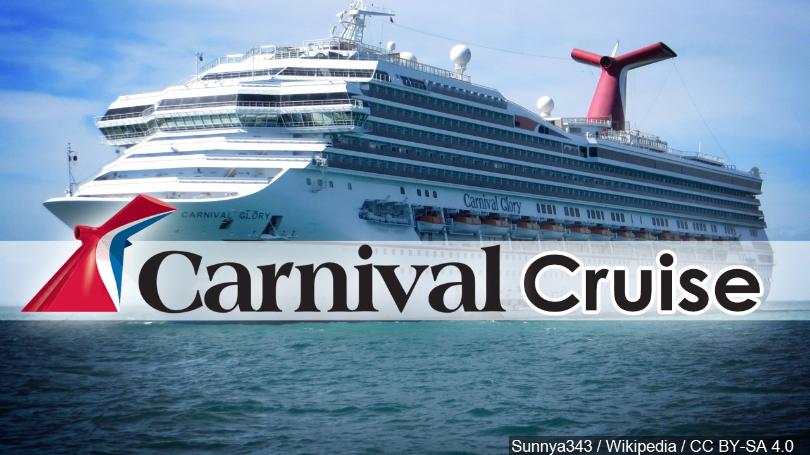 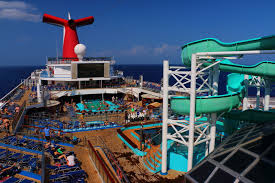 OCEANVIEW